UNIVERSIDAD AUTÓNOMA DE NAYARIT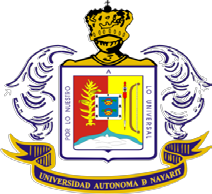 DIRECCIÓN DE VINCULACIÓN ACADÉMICAFORMATO DE ASIGNACIÓN DE PRÁCTICAS PROFESIONALESLa  Universidad  Autónoma  de  Nayarit,  a  través  de  la  Dirección  de  Vinculación  Académica  hace                 constar   que   el   (la)   C.    	alumno  (a)  delPrograma Académico de                                                               , se encuentra inscrito (a) realizando su PrácticaProfesional en:Empresa o Institución:                                                                                                                                                      . Nombre del proyecto o Área de Asignación:                                                                                                          . Promedio:              . Tel ________________ Correo Electrónico:                                                               .   % de créditos cursados:                . Periodo de realización: Del día_       de                               ____ de 20    _,  al dia____de_______________de 20__. Dias y horario_____________________________________.¿Tienes alguna discapacidad? (Si) (No) ¿Cuál?                                                       . Genero (H) (M)                   Firma y sello de la                                                             Firma y sello de Aceptación de la                                                                                                                                                                                                 Dirección de Vinculación   Académica                                                     Empresa o Institución                                       Firma del Alumno Practicante                                                Firma y sello del responsable en el Área oUnidad AcadémicaNota: Tendrás 5 días hábiles para recabar las firmas y los sellos, contados a partir del periodo (día) de inicio de lasPrácticas Profesionales, de lo contrario tendrás que empezar de nuevo los trámites sin excepción.Este documento no es válido sin las firmas y sello de los responsables.Llenar a máquina o computadora e Imprimir 4 tantos originales para entregar en:1. Área de Practicas Profesionales de la Dirección de Vinculación Académica2. Responsable de Prácticas Profesionales del Área o Unidad Académica.3. Empresa o dependencia Ejecutora.4. Alumno.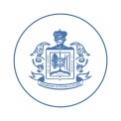 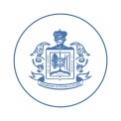 Edificio de Extensión y Vinculación, planta baja.                                             Tel. 211-88-00 ext. 8932Ciudad de la Cultura “Amado Nervo”